.#16 count intro; dance starts on lyrics; 2 restarts (sequence: 32, 32, 16, 32, 32, 32,16, 32, 13)[1-8]	Step L/Sweep R, Cross, Side, Step Back R/Sweep L, Vine with ¼ R, Run, Run, Press, Back[9-16]	Cross, Back, Back x2, Run x2, Cross with ¾ R, L Basic, ¼ L Stepping Side, Behind, Side[17-24] 	Diamond Turn to R (on Diagonals)[25-32] 	Hook, Unwind ¾ R with R Sweep, Vine L, Rock L, Full turn Walk Around (R, L, R, L, R)Restarts: Walls 3 and 7.Dance the first 14 counts, and remove the ¼ turn L in counts 15-16& and Restart the dance after stepping side (15), behind (16), side (&).You will start wall 3 facing 12:00 and will Restart facing 12:00.You will start wall 7 facing 6:00 and will Restart facing 6:00.Ending: The dance will end on the lyric “You” (count 13 of the dance) as you’ve completed the ¾ turn R arc to face the 12:00 wall, weight on the left foot.Listen to the lyrics. This song offers a fantastic message to all!Contact: amyleeanne@gmail.comLast Update - 6th Dec 2014Beneath it All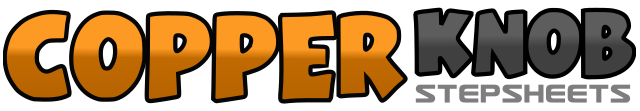 .......Count:32Wall:2Level:Intermediate.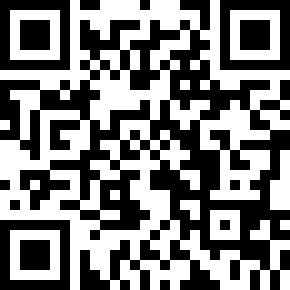 Choreographer:Amy Glass (USA) - October 2014Amy Glass (USA) - October 2014Amy Glass (USA) - October 2014Amy Glass (USA) - October 2014Amy Glass (USA) - October 2014.Music:Try - Colbie Caillat : (iTunes)Try - Colbie Caillat : (iTunes)Try - Colbie Caillat : (iTunes)Try - Colbie Caillat : (iTunes)Try - Colbie Caillat : (iTunes)........1Step slightly forward on L while sweeping R from back to front2&Cross R over L, Step L to L3Step back on R while sweeping L from front to back4&5Step L behind R, step R to R side, Step forward L while turning ¼ R6&7Quick runs forward R, L, Press R forward while reaching L arm forward & R slightly back (3:00)8&Recover weight on L, step R slightly back1&2Cross L over R, Step back on R, Step back on L&3Cross R over L, Step back on L&4&Run R, L, Cross R over L, turning ¾ R. Take these steps in a circular pattern on the floor (12:00)5-6&[Nightclub basic] Big step to L, rock back R, cross L over R7-8&Turn ¼ L while taking big step to R, step L behind R, step R to R side (9:00)1-2&Step forward L (toward 10:30), Forward R, Step back L while turning ¼ R (1:30)3-4&Step back R, Back L, Forward R while turning ¼ R (4:30) * think of this as a coaster5-6&Step forward L, forward R, back L while turning ¼ R (7:30)7-8&Step back R, Step Back L squaring up to 9:00 wall, Side R1-2Hook L in front of R, unwind ¾ to face 6:00 wall while sweeping R (front to back)3&4&Cross R behind L, L to L side, Cross R over L, Rock L to L side5-6-7Make *nearly* a full turn right walking around in a tight circle stepping R, L, R8&Complete the full turn stepping L, R  (6:00)